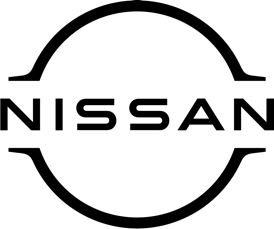 July 2021For immediate releaseSounds good! Nissan hits the right 
notes with latest all-electric LEAFThe latest version of Nissan’s all-electric LEAF is now available to order at [DEALERSHIP NAME HERE] – boasting enhanced safety features that deliver a super-confident experience for both drivers and pedestrians around the car.The 2021 model year LEAF is equipped with a new Acoustic Vehicle Alerting System named ’Canto’ by Nissan. Fully compliant with the latest European regulations, it has been designed to transmit artificially simulated driving sounds, alerting road users to the presence of a fully electric vehicle which otherwise would travel in near silence.In addition, LEAF MY21 offers the perfect blend of smart driving, connectivity and sustainable mobility. It is equipped with In-Car Wi-Fi, Apple CarPlay and Android Auto, as well as Intelligent Blind Spot Intervention as standard. Intelligent Rear View Mirror is available as an option on N-Connecta and Tekna grades.The ‘Canto’ sound was carefully created by sound designers and engineers at Nissan Japan. It varies in tone and pitch depending on whether the vehicle is accelerating, decelerating, or reversing.Automatically activated when travelling at speeds of up to 18mph, ‘Canto’ carefully complements its surroundings. And although clearly audible, it is not alarming to pedestrians, residents or passengers.[DEALER SPOKESPERSON NAME] at [DEALERSHIP NAME] said: ‘‘The 2021 model year Nissan LEAF is sure to surpass our customers’ expectations. It is good-looking and well-equipped and is sure to be popular. More than half a million examples have been sold around the world since the first LEAF was launched a decade ago!‘‘Nissan recognises, of course, that safety is paramount, not only for those behind the wheel but also those in close proximity to the car. As the world becomes more and more electrified, the ‘Canto’ sound will become part of the soundscape of our roads.’’LEAF MY21 will be available across Acenta, N-Connecta and Tekna grades equipped with a 40kWh battery and 62 kWh cars badged N-Connecta and Tekna.To find out more about the multi-award-winning Nissan LEAF and to arrange a Covid-secure test drive, contact [DEALERSHIP DETAILS].-ends-Nissan Dealer PR: 07309 740052.